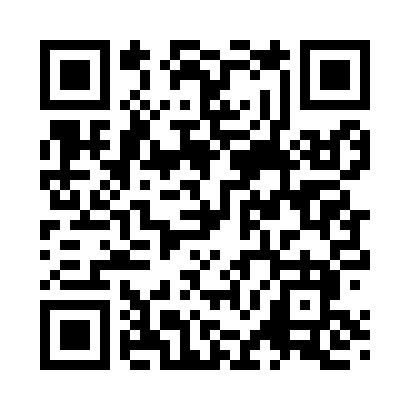 Prayer times for Kasson, Minnesota, USAMon 1 Jul 2024 - Wed 31 Jul 2024High Latitude Method: Angle Based RulePrayer Calculation Method: Islamic Society of North AmericaAsar Calculation Method: ShafiPrayer times provided by https://www.salahtimes.comDateDayFajrSunriseDhuhrAsrMaghribIsha1Mon3:415:321:155:228:5810:482Tue3:425:331:155:228:5710:483Wed3:435:331:155:228:5710:474Thu3:445:341:165:228:5710:475Fri3:455:351:165:228:5610:466Sat3:465:351:165:228:5610:457Sun3:475:361:165:228:5610:448Mon3:485:371:165:228:5510:449Tue3:505:381:165:228:5510:4310Wed3:515:381:175:228:5410:4211Thu3:525:391:175:228:5410:4112Fri3:535:401:175:228:5310:4013Sat3:555:411:175:228:5210:3914Sun3:565:421:175:228:5210:3715Mon3:575:431:175:228:5110:3616Tue3:595:441:175:218:5010:3517Wed4:005:441:175:218:5010:3418Thu4:025:451:175:218:4910:3219Fri4:035:461:175:218:4810:3120Sat4:045:471:175:218:4710:3021Sun4:065:481:175:208:4610:2822Mon4:075:491:185:208:4510:2723Tue4:095:501:185:208:4410:2524Wed4:115:511:185:208:4310:2425Thu4:125:521:185:198:4210:2226Fri4:145:531:185:198:4110:2127Sat4:155:541:185:198:4010:1928Sun4:175:551:185:188:3910:1729Mon4:185:571:175:188:3810:1630Tue4:205:581:175:178:3710:1431Wed4:225:591:175:178:3510:12